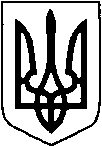 МАР’ЯНІВСЬКА  СЕЛИЩНА РАДАЛУЦЬКОГО РАЙОНУ ВОЛИНСЬКОЇ ОБЛАСТІВОСЬМОГО СКЛИКАННЯПРОЄКТРІШЕННЯ__ серпня 2022 року                    смт Мар’янівка                                          № 30/__Про звіт Мар’янівського селищного голови про здійснення державної регуляторної політики виконавчими органами Мар’янівської селищної радиВідповідно до п. 9 ч.1 ст. 26, ч.6 ст.42 Закону України «Про місцеве самоврядування в Україні», заслухавши звіт Мар’янівського селищного голови Олега Басалика про здійснення державної регуляторної політики виконавчими органами Мар’янівської селищної ради, селищна рада ВИРІШИЛА:1. Звіт Мар’янівського селищного голови про здійснення державної регуляторної політики виконавчими органами Мар’янівської селищної ради прийняти до відома.2. Секретарю Мар’янівської селищної ради Ользі Васюренко оприлюднити звіт Мар’янівського селищного голови про здійснення державної регуляторної політики виконавчими органами Мар’янівської селищної ради на офіційному веб-сайті селищної ради.Селищний  голова      	                                                                 Олег БАСАЛИК  Людмила Яцько